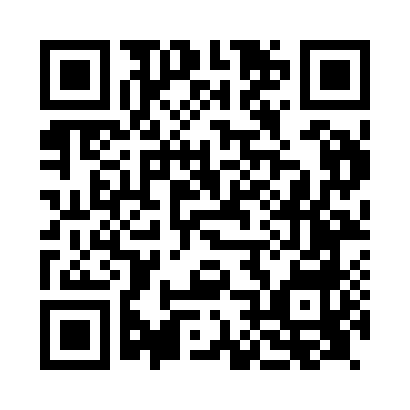 Prayer times for Penegoes, Gwynedd, UKMon 1 Jul 2024 - Wed 31 Jul 2024High Latitude Method: Angle Based RulePrayer Calculation Method: Islamic Society of North AmericaAsar Calculation Method: HanafiPrayer times provided by https://www.salahtimes.comDateDayFajrSunriseDhuhrAsrMaghribIsha1Mon3:084:571:196:589:4211:302Tue3:084:571:196:589:4111:303Wed3:094:581:206:589:4111:304Thu3:094:591:206:579:4011:305Fri3:105:001:206:579:4011:306Sat3:105:011:206:579:3911:307Sun3:115:021:206:579:3811:298Mon3:125:031:206:569:3811:299Tue3:125:041:216:569:3711:2910Wed3:135:051:216:569:3611:2811Thu3:135:061:216:559:3511:2812Fri3:145:071:216:559:3411:2813Sat3:155:081:216:549:3311:2714Sun3:155:101:216:549:3211:2715Mon3:165:111:216:539:3111:2616Tue3:175:121:216:539:3011:2617Wed3:175:131:226:529:2911:2518Thu3:185:151:226:529:2811:2519Fri3:195:161:226:519:2711:2420Sat3:195:171:226:509:2511:2321Sun3:205:191:226:509:2411:2322Mon3:215:201:226:499:2311:2223Tue3:225:221:226:489:2111:2124Wed3:225:231:226:479:2011:2125Thu3:235:251:226:469:1811:2026Fri3:245:261:226:469:1711:1927Sat3:255:281:226:459:1511:1828Sun3:255:291:226:449:1411:1729Mon3:265:311:226:439:1211:1730Tue3:275:321:226:429:1011:1631Wed3:285:341:226:419:0911:15